FRANKOVSKA DRŽAVA – EVROPSKO KRALJESTVO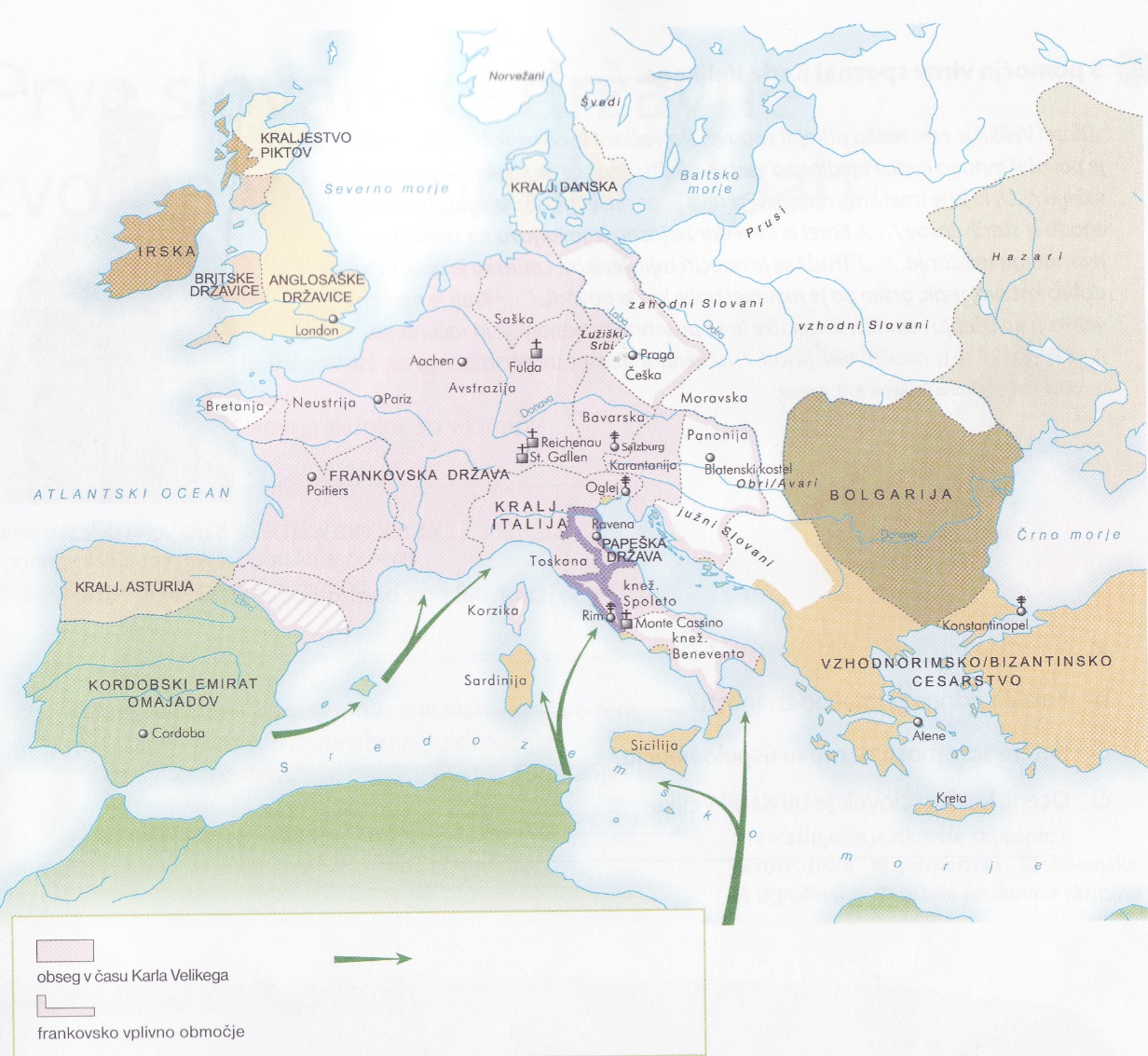 FRANKOVSKA DRŽAVANa ozemlje Zahodnorimskega cesarstva se je v času preseljevanja ljudstev naseliloUstanovili soKRALJ KLODVIKKralj Klodvik je sprejelOd 8.st. Frankovsko  državo imenujemoKAREL VELIKI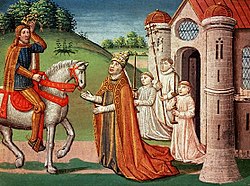 Frankovski kralj Karel Veliki je v 8.st.Njegova države je bilaLeta 800 Karel Veliki odpotuje vPapež ga okronaS tem je dediščina antičnega rimskega cesarstva povezanaKarel Veliki je kraljestvo razdelilVodili so jih V državi je poenotilKarel Veliki je spodbujal znanje:Po smrti Karla Velikega so si cesarstvo razdelili njegovi sinovi in leta 843 je bila država razdeljena na tri dele:---